Wsparcie psychologiczno-pedagogiczne podczas pandemii koronawirusa.
Elżbieta Loba, Barbara GóralczykDo poczytania:https://kosmosdladoroslych.pl/https://www.podwojniewyjatkowi.pl/https://polskatimes.pl/https://zwierciadlo.pl/psychologia/https://psychoterapia.plus/Przetłumaczony z angielskiego tekst z Amerykańskiego Towarzystwa Psychiatrii Dzieci i Młodzieży: https://drive.google.com/Do obejrzenia:https://www.youtube.com/ Dziecięce emocje w praktyce – Jak rozwijać samoregulację?https://www.subscribepage.com/https://bycblizej.pl/ KSIĄŻECZKI  O KORONAWIRUSIE:https://660919d3-b85b-43c3-a3ad-3de6a9d37099.filesusr.com/http://dorotabrodka.pl/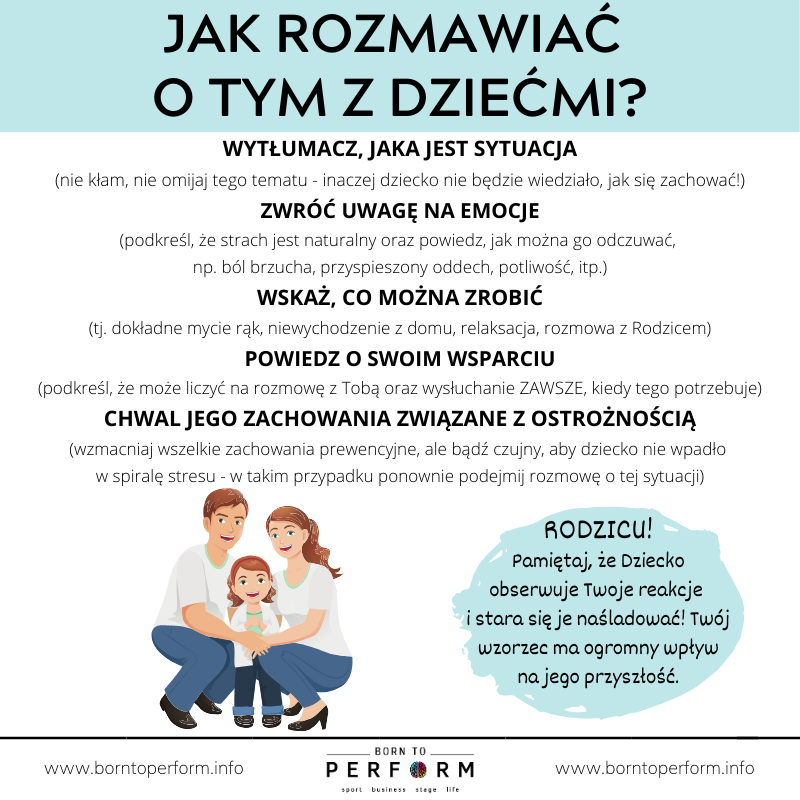 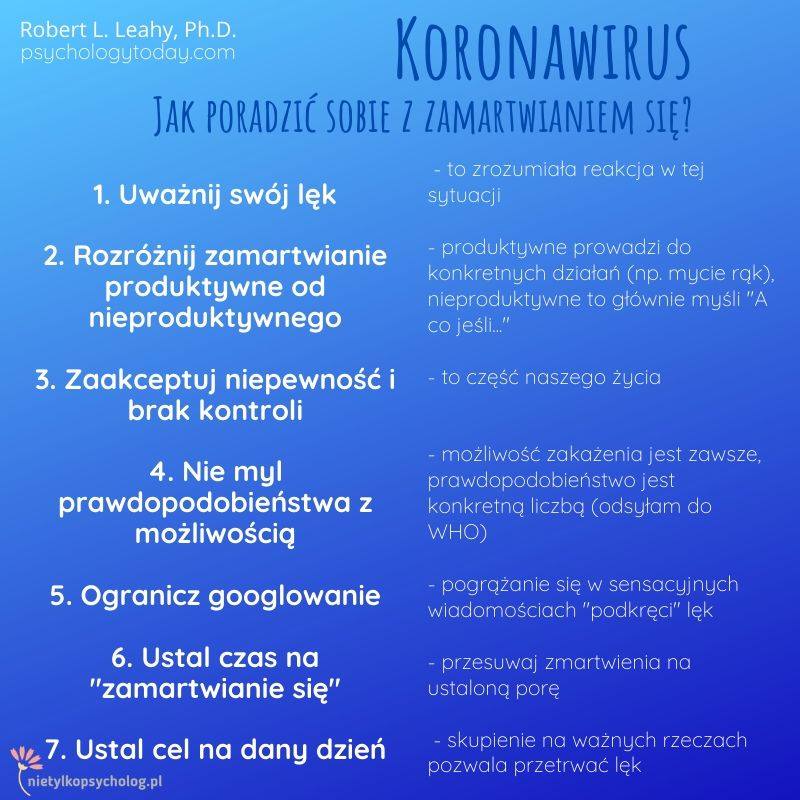 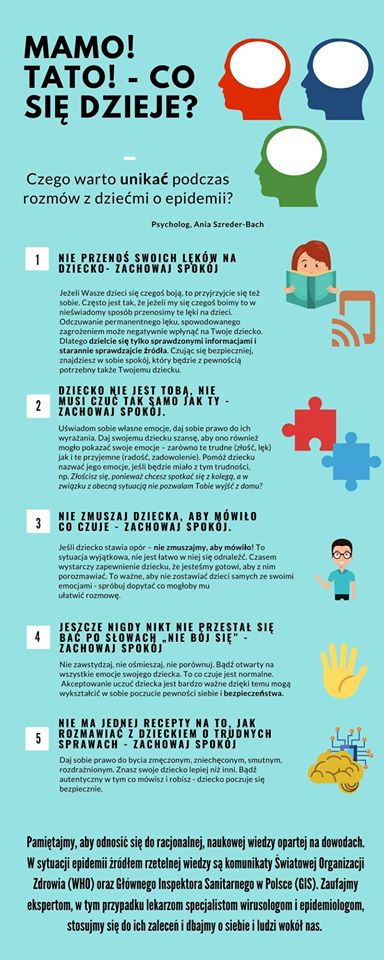 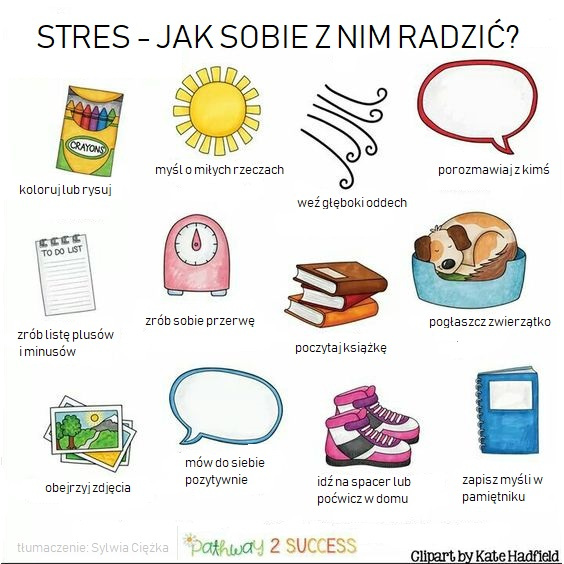 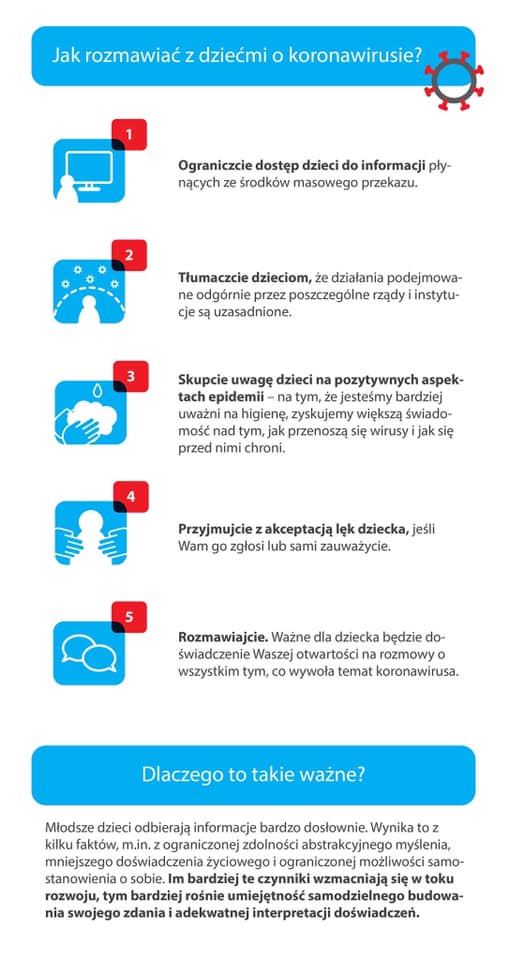 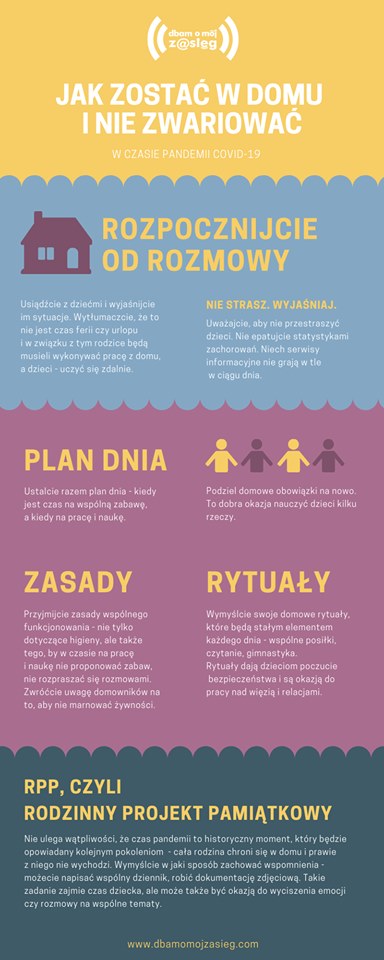 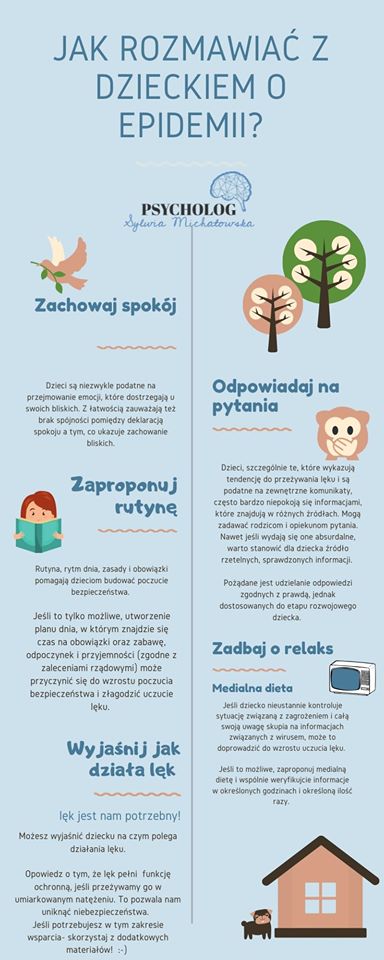 